Santiago de Compostela, dd Month yyyyDear ________,Lorem ipsum dolor sit amet, consectetur adipiscing elit. Donec fermentum rutrum velit, sit amet vulputate erat interdum vel. Quisque facilisis nibh eu gravida volutpat. Integer eget erat est. Aliquam vitae ultrices erat, quis ullamcorper odio. Aenean pulvinar vitae elit nec dapibus. Donec laoreet elit sit amet libero pretium, nec pharetra ex accumsan. Cras augue libero, molestie vel nulla vel, gravida laoreet purus. Sed ut odio nec est vestibulum mattis vitae quis sapien.Nam tempor gravida venenatis. Aliquam mattis eros id lacus auctor, in luctus neque faucibus. Donec luctus urna sed dui fringilla iaculis ac ut arcu. Duis a lectus at neque varius vehicula. In faucibus elit ac odio facilisis varius. In varius massa eget eros lobortis pharetra. Mauris posuere in nisl aliquam interdum. Sed pulvinar scelerisque eros vel elementum. Mauris sollicitudin massa commodo hendrerit blandit. Donec euismod purus purus, ut pretium sapien luctus vel. Curabitur commodo mi vel ante accumsan, nec venenatis augue egestas. Nam tincidunt vitae ante eget congue.Vestibulum purus justo, ultricies non leo at, lacinia venenatis neque. Nullam ac egestas eros, eget accumsan lacus. Nulla placerat arcu nec augue pharetra, ut feugiat turpis commodo. Nulla pretium lectus mauris, ac ultricies risus tincidunt at. Aliquam venenatis vitae lacus vitae iaculis. Aliquam erat volutpat. Morbi sollicitudin magna vel tellus vestibulum, vel interdum mauris interdum. Suspendisse auctor, nisl nec congue ultricies, magna dolor accumsan massa, ac ornare quam metus blandit diam. Nam pulvinar laoreet purus, a mattis felis pretium et. Morbi sagittis sem sed nulla tempor pellentesque.Name Surname
***Insert telephone number & email in the footer below with double click***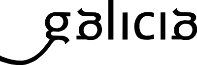 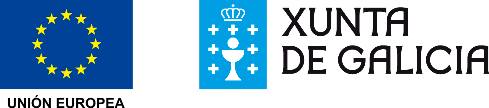 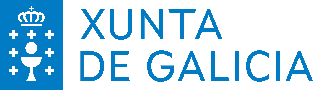 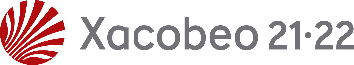 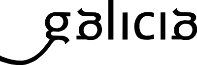 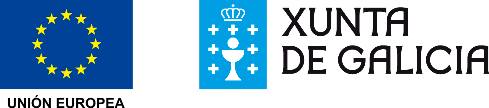 